Basketball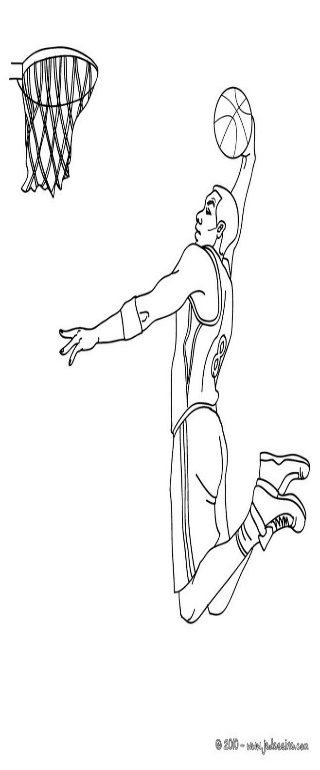 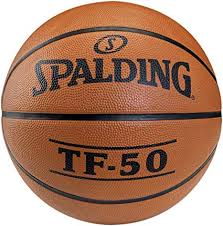 INSCRIPTION jusqu’à ce que la liste de noms soit complète ou, au plus tard, jusqu’à mardi le 14 janvier 2020.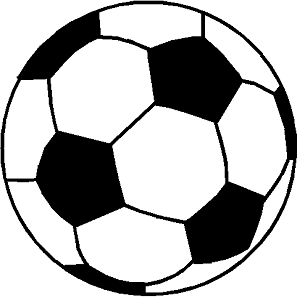 Lieu de l’inscription : babillard près de l’accueilNombre de joueurs : 20Lieu : gymnase du CFMmardi 21 janvier de 10h35 à 11h35 vendredi le 31 janvier de 12h35 à 13h35vendredi 14 février de 12h35 à 13h35 mardi 18 février de 10h35 à 11h35 vendredi 28 février de 12h35 à 13h35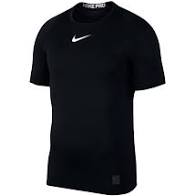 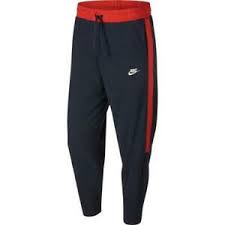 Vêtements, souliers de sport et esprit sportif OBLIGATOIRES!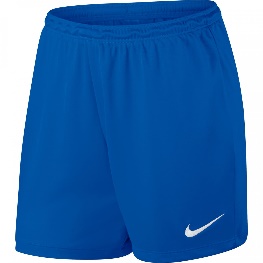 Responsables : Danaël Lachance et Lise Robert   (comité sport du CFM)                                                                                                                                           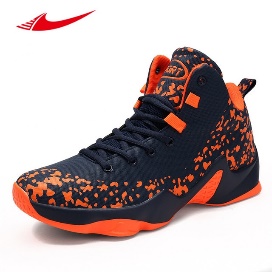 